    Использование современных образовательных технологий                                 в образовательном процессе. Подготовила Марценовская М.И  методистI. Игровые технологииИгра – это вид деятельности в условиях ситуаций, направленных на воссоздание и усвоение общественного опыта, в котором складывается и совершенствуется самоуправление поведением. В современной школе игровая деятельность используется в следующих случаях:- в качестве самодеятельных технологий для освоения понятия, темы и даже раздела учебного предмета;- в качестве элементов более обширной технологии;- в качестве урока, занятия или его части (введения, объяснения, закрепления, упражнения, контроля);- в качестве технологий внеклассной работы (коллективные творческие дела).В отличие от игр вообще педагогическая игра обладает существенным признаком – наличием четко поставленной цели обучения и соответствующего ей педагогического результата, которые могут быть обоснованы, выделены в ясном виде и характеризуются учебно-познавательной направленностью.Специфику игровой технологии в значительной степени определяет игровая среда: различают игры с предметами и без предметов, настольные, комнатные, уличные, на местности, компьютерные и ТСО, а также с различными средствами передвижения.Игровая технология строится как целостное образование, охватывающее определенную часть учебного процесса и объединенное общим содержанием, сюжетом, персонажем. При этом игровой сюжет развивается параллельно основному содержанию обучения, помогает активизировать учебный процесс, усваивать ряд учебных элементов.Деловая игра. Используется для решения комплексных задач: усвоение нового, закрепление материала, развитие творческих способностей, формирование общеучебных умений и навыков. В учебно-воспитательном процессе применяются различные модификации деловых игр:1. Имитационные игры. На занятиях имитируется деятельность какой-либо организации, предприятия или его подразделения.2. Операционные игры. Помогают отрабатывать выполнение конкретных специфических операций.3. Исполнение ролей. Отрабатывается тактика поведения, действий, выполнение функций и обязанностей конкретного лица.4. «Деловой театр». Разыгрывается какая-либо ситуация, поведение человека в этой обстановке.5. Психодрама и социограмма. Это также «театр», но уже социально-психологический, в котором отрабатывается умение чувствовать ситуацию, оценивать состояние другого человека.Примеры игр, игровых заданий  которые можно использовать в учебно-воспитательном процессе: Отгадай профессиюУчастники разбиваются на две команды. Одна из команд загадывает профессию, член другой команды должен невербально изобразить названную ему одному профессию, чтобы члены его команды могли ее угадать.Профессия на буквуСмысл данного упражнения - расширение у участников знаний о мире профессионального труда или актуализация уже имеющихся знаний о профессиях.Упражнение можно проводить в круге (примерно с 10 - 15 участниками), а можно  использовать и при работе с целым классом. Данная игровая методика очень компактна и занимает совсем немного времени (от 5-7 до 10-15 минут) и носит скорее разминочный характер.Процедура упражнения следующая (при работе в круге):1. Общая инструкция: Сейчас будет названа какая-то буква. Наша задача — показать, что мы знаем много профессий, начинающихся с этой буквы, т.е. показать, насколько мы знаем мир профессий. Каждый по кругу будет называть по одной профессии на данную букву».2. Ведущий называет главную букву, а участники по очереди называют профессии. Если называется совершенно непонятная профессия, ведущий просит пояснить, о чем идет речь. Если игрок не может это объяснить, то считается, что профессия не названа и ход передается следующему по очереди игроку (по более жестким правилам, тот, кто не смог назвать профессию, убывает из игры и выходит на время из круга). При этом совсем не обязательно требовать – от участников официальных (безукоризненно «правильных») названий профессий, поскольку на данный момент ни один справочник не является исчерпывающим. Важно хотя бы приблизительно обозначить ту или иную профессиональную деятельность и суметь ответить на уточняющие вопросы.Желательно больше 5 - 7 букв не предлагать, иначе игра перестанет казаться увлекательной. При проведении данной игровой методики начинать следует с простых букв, по которым легко называть профессии (буквы; м, н, о...), постепенно предлагая участникам более сложные буквы (ч, ц, я...).При работе с целым классом можно разбиться на 2 - 3  команды (например, по рядам) и уже таким образом выяснить, какая команда является более эрудированной. При этом ведущий должен фиксировать успешность действий каждой команды на доске (например, каждый удачный ответ помечается плюсом, а неудачный - минусом), тогда игра станет более наглядной и интересной.Опыт показывает, что у ведущего в данном упражнении имеются довольно большие возможности для ненавязчивой коррекции представлений учащихся о тех или иных профессиях. К нашему удивлению, даже несмотря на всю простоту и кажущуюся примитивность, данного упражнения, проходит оно обычно достаточно интересно.Самая – самая…Методика служит повышению уровня ориентации в мире профессионального труда и лучшему осознанию особенностей профессий, связанных с престижностью.Упражнение может проводиться в круге или при работе с целым классом. Для круга количество участников от 6-8 до13-15.  По времени упражнение занимает от 15 до 25-30 минут. Процедура упражнения включает следующие основные этапы:1. Инструкция: «Сейчас вам будут предлагаться некоторые необычные характеристики профессий, а вы должны будете по очереди называть те профессии, которые, по вашему, в наибольшей степени данной характеристик  подходят. Например, характеристика - самая денежная профессия - какие профессии являются самыми денежными?..».2. Ведущий называет первую характеристику, а участники сразу же по очереди (по кругу) предлагают свои варианты. Если у кого-то возникают сомнения, что названа самая-самая (или близкая к самой-самой), то можно задавать  уточняющие вопросы.3. Далее называется следующая характеристика и т.д. Всего таких характеристик должно быть не более 5 - 7.Если упражнение проводится с классом, то после того, как ведущий назовет первую необычную характеристику, участники просто со своих мест предлагают варианты наиболее подходящих профессий. Ведущий выписывает 3-5 наиболее прозвучавших вариантов на доске, после чего организуемся небольшое обсуждение и выделение «самой-самой» профессии.Важным элементом данного игрового упражнения является обсуждение. Ведущий должен проявить уважение к мнениям различных участников, поскольку оценки могут (и должны) быть субъективными. В то же время, выделение некоторых «самых-самых» профессий должно опираться на объективные знания о них. Например, если называется самая денежная профессия - депутат, то можно уточнить  у школьника, а знает ли он, сколько зарабатывает депутат (по сравнению с другими высокооплачиваемыми профессиями). Можно в ходе обсуждения совместными усилиями определить, какую профессию вообще можно считать «денежной» - т.п.Для того чтобы упражнений проходило более интересно, ведущий обязательно должен заранее отобрать наиболее необычные характеристики профессий, которые должны заинтриговать участников. Это могут быть, например, такие характеристики: «самая зеленая профессия», «самая сладкая профессия», «самая волосатая», «самая неприличная  профессия», «самая детская профессия», «самая смешная профессия» и т.д. В определенном смысле данное упражнение  близко к известной игре «ассоциации», поскольку - участники фактически должны проассоциировать профессии  с необычными характеристиками.II.   Информационно-коммуникационные технологии.Информационно-коммуникационные технологии (ИКТ) — совокупность методов, процессов и программно-технических средств, интегрированных с целью сбора, обработки, хранения, распространения, отображения и использования информации. ИКТ включают различные программно-аппаратные средства и устройства, функционирующие на базе компьютерной техники, а также современные средства и системы информационного обмена, обеспечивающие сбор, накопление, хранение, продуцирование и передачу информации.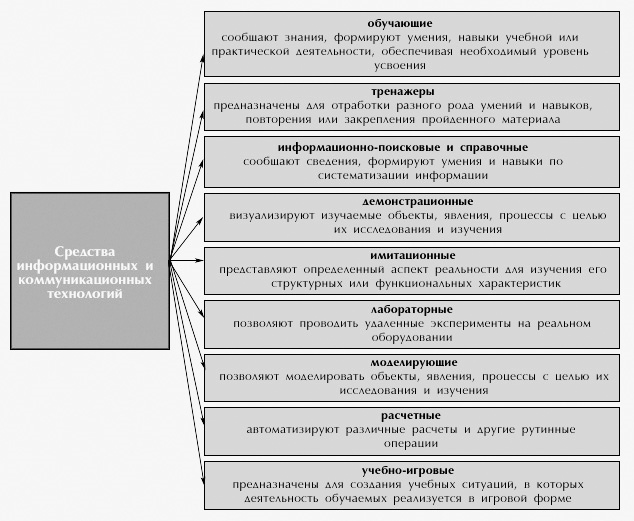 Компьютер может использоваться на всех этапах учебно-воспитательной деятельности, как при подготовке урока, занятия кружка, мероприятия, так и в процессе обучения, при объяснении (введении) нового материала, закреплении, повторении, контроле ЗУН.Компьютер выполняет следующие функции:1. В функции учителя компьютер представляет собой:- источник учебной информации;- наглядное пособие;- тренажер;- средство диагностики и контроля.2. В функции рабочего инструмента:- средство подготовки текстов, их хранение;- графический редактор;- средство подготовки выступлений;- вычислительная машина больших возможностей.Преимущества использования ИКТ:1. Индивидуализация обучения.2. Интенсификация самостоятельной работы учащихся.3. Рост объема заданий, выполненных на уроке. 4. Расширение информационных потоков при использовании Internet.5. Повышение мотивации и познавательной активности за счет разнообразия форм работы, возможности включения игрового момента: решишь верно примеры - откроешь картинку, вставишь правильно все буквы - продвинешь ближе к цели сказочного героя.6. Интегрирование обычного урока, занятия с компьютером позволяет педагогу переложить часть своей работы на ПК, делая при этом процесс обучения более интересным, разнообразным, интенсивным.7. Применение на уроке компьютерных тестов и диагностических комплексов позволит учителю за короткое время получать объективную картину уровня усвоения изучаемого материала у всех учащихся и своевременно его скорректировать.8. Для ученика важно то, что сразу после выполнения теста (когда эта информация еще не потеряла свою актуальность) он получает объективный результат с указанием ошибок, что невозможно, например, при устном опросе.9. Освоение учащимися современных информационных технологий.Существующие недостатки и проблемы применения ИКТ:1. Нет компьютера в домашнем пользовании многих учащихся и учителей, время самостоятельных занятий в компьютерных классах отведено далеко не во всех школах.2. Мыслительная пассивность обучаемого в следовании за указаниями компьютера.3. Недостаточная компьютерная грамотность учителя.4. Перекладывание ответственности за результат работы на компьютер.5. Психологическая  зависимость от компьютера.6. Сложно интегрировать компьютер в поурочную структуру занятий.7. Ограничение общения, снижение социализации.8. Снижение роли речи в развитии речи.9. При недостаточной мотивации к работе учащиеся часто отвлекаются на игры, музыку, проверку характеристик ПК и т.п.Примеры заданий - игр на уроке, занятии:Слайд 1 «Современные профессии»Бренд-менеджер, букмекер, диджей, имиджмейкер, риелтор, крупье, логистик, маркетолог, мерчендайзер, продюсер.Слайд 2  «Орудия труда современных профессий»Учащимся необходимо распределить орудия труда между представителями современных профессий.Слайд 3  «Редкие профессии»Дегустатор, кинолог, лесник/егерь, художник-мозаичник, специалисты по запахам, ремюер,  священник,  стеклодув, трубочист, частный детектив/сыщик.Слайд 4 «Орудия труда редких профессий»Учащимся необходимо подобрать орудия труда представителям редких профессий.Большой вклад в решение проблемы компьютерной технологии обучения внесли российские и зарубежные ученые: Г.Р. Громов, В.И. Гриценко, В.Ф. Шолохович, О.И. Агапова, О.А. Кривошеев, С. Пейперт, Г. Клейман, Б. Сендов, Б.Хантер и др. Различные дидактические проблемы компьютеризации обучения нашли отражение в работах А.П. Ершова, А.А. Кузнецова, Т.А. Сергеевой, И.В. Роберт; методические — Б.С. Гершунского, Е.И. Машбица, Н.Ф. Талызиной; психологические — В.В. Рубцова, В.В. Тихомирова и др.